Why does Character Matter?Note ways in which character is/was taught and/or caught in your school, college/university and at home. This could be formally or informally.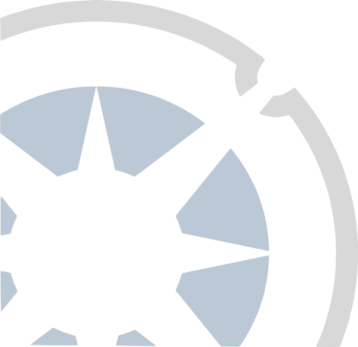 Home EnvironmentSchoolCollege/UniversityTaughtCaught